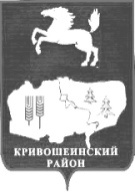 АДМИНИСТРАЦИЯ КРИВОШЕИНСКОГО РАЙОНА ПОСТАНОВЛЕНИЕ25.06.2018 г.                                                                                                          № 306с. КривошеиноТомской областиО внесении изменений в постановление Администрации Кривошеинского района от 10.10.2016 № 305 «Об утверждении нового персонального и численного состава административных комиссий муниципального образования Кривошеинский район»     В связи с кадровыми изменениями,ПОСТАНОВЛЯЮ:1. Внести в приложение к постановлению Администрации Кривошеинского района от 10.10.2016 № 305 «Об утверждении нового персонального и численного состава административных комиссий муниципального образования Кривошеинский район» изменения следующего содержания: вывести из состава административной комиссии с. Красный Яр Клебак Татьяну Николаевну;ввести в состав административной комиссии Шандрову Екатерину Евгеньевну с. Красный Яр - библиотекарь.2.Настоящее постановление разместить в Сборнике нормативных актов Администрации Кривошеинского района и в сети «Интернет» на официальном сайте муниципального образования Кривошеинский район.   3. Настоящее постановление вступает в силу с даты его подписания.4. Контроль, за исполнением настоящего постановления возложить на управляющего делами Администрации Кривошеинского района.И.о. Главы Кривошеинского района                   			        Д.В. СибиряковЛ.Н. Китченко  2-17-63МУК «Кривошеинская ЦМБ»Членам административной комиссии с. Кривошеино